Lecture03Being critical and evaluating the work of othersDr Gordon Wright17 October, 2022Key topics todayThe week aheadPersonal Tutor Meeting about Mini-Dissertation this weekalso Weeks 8 (ethics), 13 (write-up prep), 17 (Stats)It is your time, PTs have been told to follow your leadCritical Proposal overview and tipsLab preview - Literature search and managementYour Critical Proposal Target PaperPersonal Tutor Meeting Week 3This week (week 3) you have 50 minutes with your Personal Tutor to discuss the Mini-DissertationDear PTs, “Next week, you are given no information whatsoever, and are asked to turn up to your session with nothing other than perhaps a pen and paper, a big smile, and anticipation of lots of exciting research in the making.”Future PT Sessions devoted to the MDWeek 8 - Check on status of Ethics application, and troubleshootingWeek 13 - Session to support Analysis Planning and Writing up/Submission preparationWeek 17 - Result interpretation, and any concerns arising in the final phase of the MDAny Questions?Being critical and evaluating the work of othersThis is a topic and skill you’ve already been shown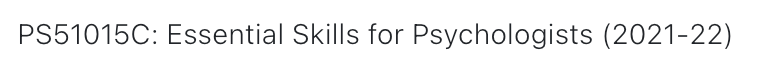 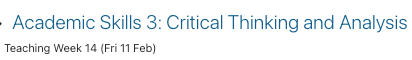 Review these materials and consider your performance of the assessment, and any feedbackThis year Critical Analysis has a ‘point’The objective of the Critical Proposal is that you start to deploy the tools you have practiced in the service of your Mini-Dissertations.A ‘practical’ exercise, success if determined in light of practical value.Helping to develop some aspect of your study design or methodology.You will probably follow this process ‘a few times’ for your final year dissertation!Reading list items (Barber 2002; 2004)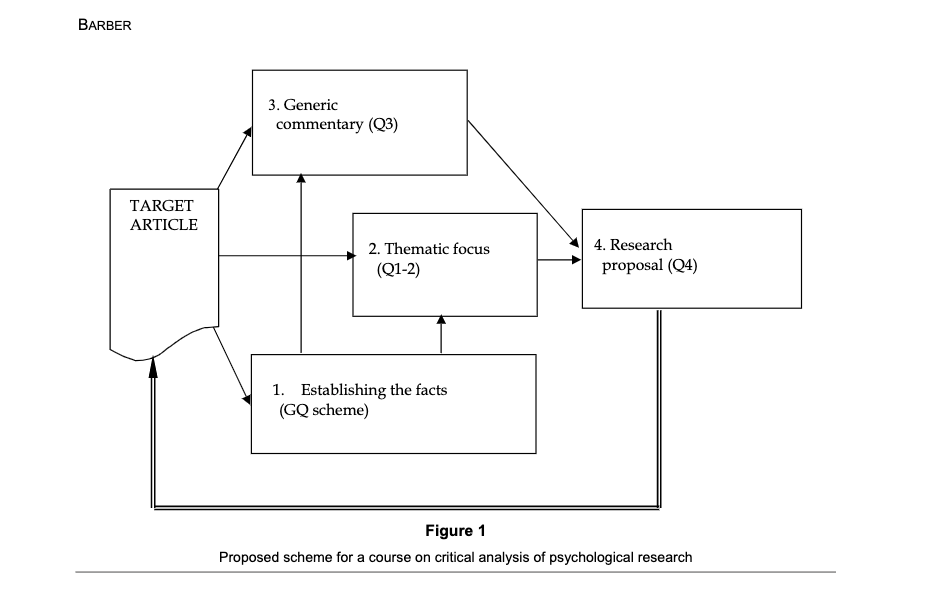 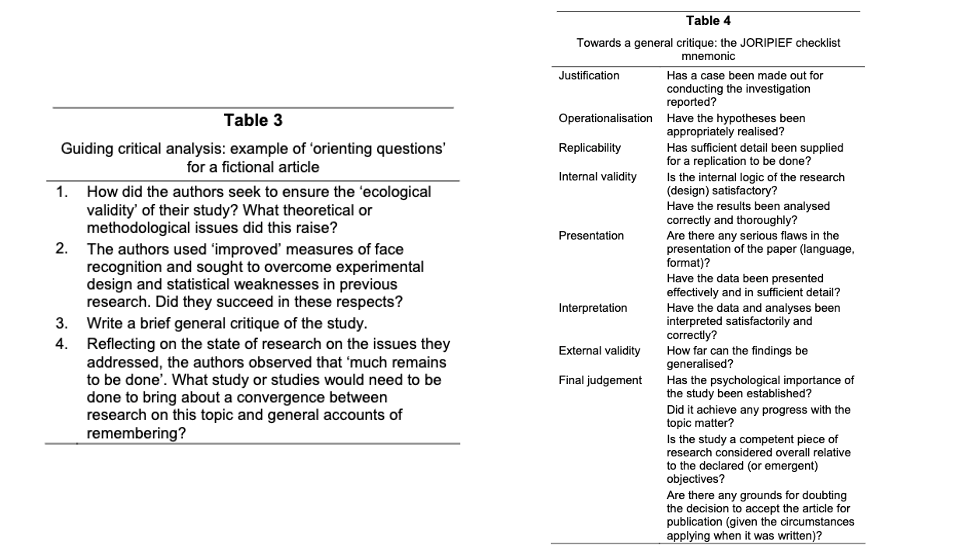 Let’s look at the example from last week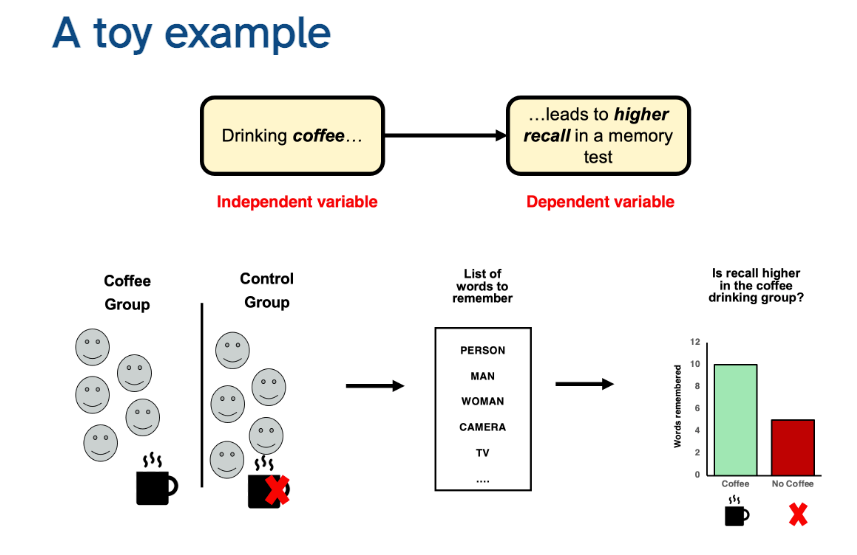 How do I do it? [one approach]Review literature on a key part of your ‘puzzle’ (an IV, a ‘tool’, the DV etc)Apply critical evaluation to carefully chosen paper(s)Consider how it might realistically guide or inform your own researchIdentify a procedure to partially replicate, replicate, or replicate and extend/improveDetail how that takes shape and reflect on your confidence, skill base, perception of valueorYou could approach it strategically as a group.Identify areas to take ownership of, then divide and conquer!Or fly solo and agree to later apply the same process to a mutually beneficial part of your studyCritical Proposal SupportBriefing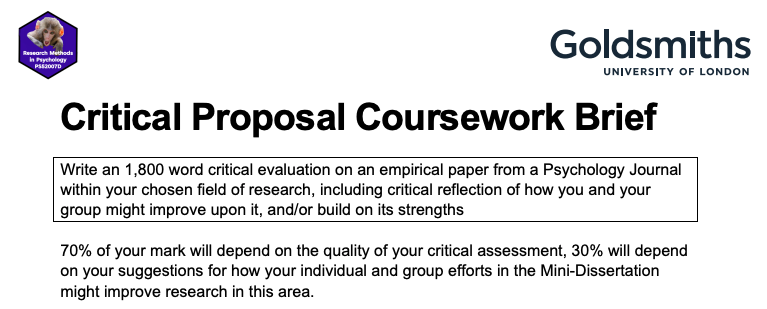 Please follow these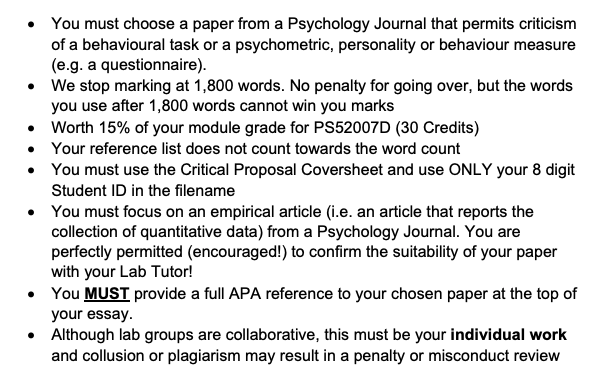 More tipsPlease review the “SUGGESTED ESSAY OUTLINE” in the coursework briefingNo need to follow it roboticly, be strategic & selective in terms of detailsSelection of a ‘good’ paper to focus on is an integral part of the assessment!Do you think the first google result will be a fruitful paper? No, of course you don’t!Use your Lab Tutor and me to get a sense of confidence. Early.Tell us how you are searching and what you are looking forConfirm the paper with us in a lab session [Priority given for this]Even more tipsUse some of the tools presented in the lab activity to help track down a suitable paperGive yourself time to read, review, re-read and select your juiciest pointsAvoid any discussion of methodologies that cannot inform your study directlye.g. Clinical diagnostic procedures, fMRI technicalities, Criminal Record or Case Study review proceduresYou can (will) use LOTS of this in your MD!This isn’t a sidetrack exercise. It’s a critical step in your projectNote your references, note your main points, be organisedWeeks 4 & 5Talking about Variables and the 3 ‘flavours’ of ANOVA in week 4Week 5 is ‘power calculations’ and opportunity to discuss CPBut we will be moving on and the CP will be part of your independent studySame opportunities for RASA submissions/summer deferrals & resubmissionsQuestions?New Teaching Fellow in Lab 03 WB300 9:30-11:30Dr. Faize EryamanI’m going to meet her directly after this.New to Goldsmiths, but a fantastic researcher and teacher.Please help her settle in!Roving GordonI shall be more available across all the labs now, and looking to help out as much as I can!I’m looking for opportunities:To share good ideas or practiceTo help confirm consistency and give you confidenceTo be another “guide at the side”To challenge youBut not to confuse you or contradict your Lab or Personal TutorsQuestions?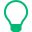 Your Personal Tutor is ANOTHER source of guidance and support.Give them the information they need to best help you on this journey.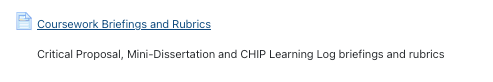 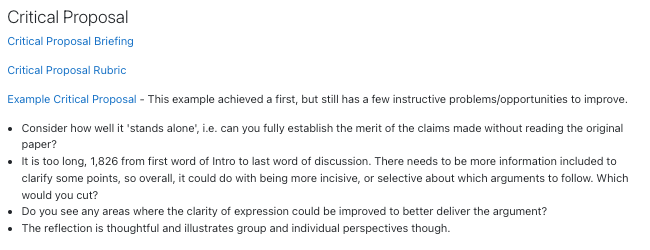 